Miss Jackson County Teen USA Scholarship Pageant 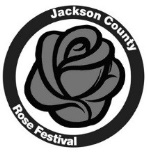 2018 Official Local Contestant Contract The Jackson County Rose Festival, the parent organization to the Jackson County RoseQueen Scholarship Pageant and Miss Jackson County Teen USA Scholarship Pageant, agrees to allow  	 (Contestant) to participate in the 2018 Jackson County Teen USA pageant as long as		(Contestant) agrees to the following terms and conditions: Participation Contestant must be between the ages of 13 and 17 years of age by June 1, 2018  There is a $100.00, non-­‐refundable, entry fee to participate.  Checks made payable to Jackson Teen Pageant.Contestant can not have placed (TOP 3 )  in any other JACKSON Michigan based pageant in the last 3 months, prior to application being due.  Application due Feb 1st 2018.Applications will be accepted in the order received.  ONLY accepting first 10 applications.  Director has the right to deny any application.Candidate must agree to attend all scheduled and unscheduled rehearsals. Exceptions can be made with the executive director and/or the assistant director for already planned vacations, work schedules or school functions. Exceptions must be made two weeks in advance. In the event of illness, you must contact the director or assistant director at least one hour prior to the scheduled rehearsal time. Candidate agrees to attend all scheduled and unscheduled personal appearances. Exceptions can be made with the executive director and/or the assistant director for already planned vacations, work schedules or school functions. Exceptions must be made two weeks in advance. In the event of illness, you must contact the director or assistant director at least one hour prior to the scheduled appearance time. Candidate must clear their calendar for pageant week (the week before the pageant), as well as participate in RoseQueen’s pageant as requested. Candidates understand that they are not allowed to compete in any other pageant program once they have been chosen to represent their community. (From application date to pageant date)The winner of the competition shall be designated “Miss Jackson County Teen USA 2018, and shall be entitled to hold that title until her successor is named at the competition in August 2019. During this             period (service year) the duties of Miss Jackson County Teen USA 2018, may include travel and participation in personal appearances throughout the state. These activities are designed, scheduled, arranged and supervised by the Miss Jackson County RoseQueen Organization, Miss Jackson County Teen   Organization and Festival in order to reflect the values and standards of the program and to enhance its visibility to maintain its broad public acceptance. All public appearances must be chaperoned.  The newly crowned Teen, along with her parents and or legal guardian, acknowledge that the Teen Queen will sign a QUEEN contract that is different from this contract.The winner of the competition will abide by the following personal characteristics.Gender:  Female and always has been FemaleMarital Status: Not now and have never been married, nor had a marriage annulled.Parental status: Not now pregnant, have never been pregnant; not an adoptive parent of any child nor become the adoptive parent of any child during my year of service.Good Character: Must be of good moral character and have not been involved at any time in any act of moral turpitude or behavior that is, or could be perceived by the Miss Jackson County Teen Organization as contrary to it elements as described earlier.Social Media:  Agrees to conduct themselves with a good moral character while using any means of social media, including, but not limited to, Facebook, Twitter, Vine, Instagram, and Snap Chat. This includes pictures.Criminal Record: Not been charged with multiple minor or petty offenses in the last twenty-­‐four months. Must never have been convicted of any criminal offenses and there are no criminal charges presently pending against you. Contestant understands that she may make an appeal to the Jackson County Rose Festival executive board if a criminal offense/charge in her state are considered minor or petty offenses in another state.Prior Conduct: Never knowingly or unknowingly performed any act or engage in any activity or employment that the Miss Jackson County Teen Organization could characterize as dishonest, immoral, lewd or indecent.Heath:  Contestant must in good health and can, to the best of her knowledge participate fully in any  and all program activities.  Any current medical conditions or disabilities will not impede her ability to participate and compete in all activities of the Miss Jackson Teen competitions; complete her year of service or fulfill her obligations under this agreement; or requires unreasonable or exceptional  assistance as determined solely by the Miss Jackson County Teen Organization. Any accommodations approved by the Miss Jackson County Teen Organization will be her sole responsibility, including but not limited to financial; nor should such accommodation create a benefit or advantage not afforded to all contestants. Upon the request of the Miss Jackson County Teen Organization she will provide or cause her healthcare provider to provide Miss Jackson County Teen with all or a portion of her health care records as necessary to verify the accuracy of this representation.Substance Abuse:  Do not use or consume any illegal or controlled substances other than those obtained pursuant to a valid prescription and taken according to the directions of the licensed health care professional. Will not abuse the use of alcohol, prescription drugs or other dangerous substances.211/25/2013Miss USA OrganizationIf candidate is chosen to be the 2018 Teen Queen , she has the option to compete in the 2019 Miss Michigan TEEN USA pageant the following September. If she chooses not to compete, the first runner up may compete in her place.Scholarship/PrizesOnce the Miss Jackson County Teen 2018  is crowned, all scholarships and prizes will be paid out within two weeks, with the exception of the newly crowned winner’s wardrobe allowance.IF SELECTED AS MISS JACKSON COUNTY TEEN USA 2018, WINNER AGREES TO NOT HOLD ANY OTHER JACKSON COUNTY PAGEANT TITLE NOT AFFILIATED WITH THE JACKSON COUNTY ROSE FESTIVAL FOR 12 MONTHS AFTER SHE RELINQUISHES HER TITLE AS MISS JACKSON COUNTY TEEN USA 2018. IF WINNER VIOLATES THIS CLAUSE, SHE WILL BE RESPONSIBLE TO PAY BACK ALL AMOUNTS AWARDED TO HER, AS WELL AS ANY OTHER COST INCURRED AS A RESULT OF HER VIOLATING THIS AGREEMENT.If the newly crowned Miss Jackson County Teen 2018 does not fulfill her duties or needs to be removed from her position, based on behavior deemed inappropriate by the Executive Director and/or the Jackson County Rose Festival Board of Directors, her title will be taken away and all prizes awarded must be paid back within 30 days of her title being relinquished.All decisions made by the Miss Jackson County Teen Pageant and the Jackson County Rose Festival Board are final. There is no appeal process. I _____________________________ agree to all the terms and conditions listed above, and understand that if I do not comply, I may be removed as a Miss Jackson County Teen USA Contestant.Contestant  Signature:  Date: Parent  Signature:  Notary:    _____________________________________________          Stamp :311/25/2013